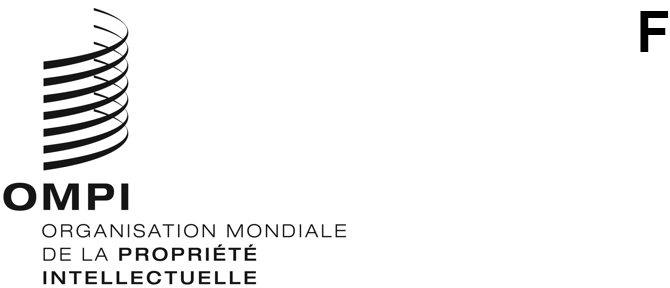 WIPO/IP/CONV/GE/21/INF/1 Prov.3ORIGINAL : anglaisDATE : 13 septembre 2021Dialogue de l’OMPI sur la propriété intellectuelle et les technologies de pointeQuatrième session 
Genève, 22 et 23 septembre 2021, 12 h 00 – 14 h 30 (heure d’Europe centrale)Ordre du jour provisoireétabli par le Secrétariat de l’OMPIMercredi 22 septembre 202112 h 00 – 12 h 10	Ouverture	M. Daren Tang, Directeur général de l’Organisation Mondiale de la Propriété Intellectuelle (OMPI)12 h 10 – 12 h 25 	Thème 1 : Données – au-delà de l’intelligence artificielle dans un monde totalement interconnectéLa valeur économique a traditionnellement été associée à la production de biens matériels et de services.  Dans un monde de plus en plus numérisé, les actifs incorporels et les données gagnent rapidement en importance et deviennent des éléments centraux du système économique.  Les activités liées aux données ne sont plus de simples activités secondaires.Les données sont souvent décrites comme le “nouveau pétrole”, mais est-ce vraiment le cas?  Le débat sur ce thème permettra d’aborder les données dans un contexte économique plus large, en mettant l’accent, en particulier sur leur incidence sur de nombreux éléments de l’industrie 4.0, et donc de souligner pourquoi il est essentiel de les inscrire dans un cadre réglementaire et de propriété intellectuelle.Qu’entend-on par “données”?Quelles sont les caractéristiques économiques des données?Quelle est la valeur des données?Pourquoi les données revêtent-elles de l’importance pour l’industrie 4.0?Animateur : 	M. Dean Jolliffe, économiste principal au sein du Groupe de recherche sur le développement de la Banque mondiale (États-Unis d’Amérique)Conférencières : 	Mme Diane Coyle, professeure à l’Institut Bennett de politique publique, Université de Cambridge (Royaume-Uni)Mme Aruba Khalid, analyste de recherche principale, Fondation Dubai Future (Émirats arabes unis)12 h 25 – 12 h 45 	Séance de questions – réponses : Données – au-delà de l’intelligence artificielle dans un monde totalement interconnecté12 h 45 – 13 h 15 	Thème 2 : La matrice réglementaire des donnéesDe multiples cadres réglementaires peuvent être appliqués aux données, en fonction de l’intérêt ou de la valeur que l’on cherche à réglementer.  Les approches réglementaires peuvent également différer selon les cultures.Le débat sur ce thème vise à présenter les différents éléments de politique présentant un intérêt en ce qui concerne les données.Quels sont les éléments de la réglementation relative aux données qu’il est essentiel de prendre en considération?Quelle est la différence entre le contrôle des données et la propriété des données?Des données pour le bien communSécurité, vie privée, droit de la concurrenceApproches culturelles en matière de donnéesAnimateur : 	M. Aaron Shull, directeur général et avocat-conseil, Centre pour l’innovation dans la gouvernance internationale (Canada)Conférenciers : 	M. Jiro Kokuryo, professeur à la faculté de gestion des politiques de l’Université Keio (Japon)Mme Dafna Feinholz, cheffe de la Section bioéthique et éthique des sciences, Secteur des sciences sociales et humaines, Organisation des Nations Unies pour l’éducation, la science et la culture (UNESCO) (France)M. Kung-Chung Liu, professeur de droit à l’Université de gestion de Singapour (Singapour)Mme Caroline Wanjiru Muchiri, Centre du droit de la propriété intellectuelle et des technologies de l’information, Université de Strathmore (Kenya)13 h 15 – 13 h 40 	Séance de questions – réponses : La matrice réglementaire des données13 h 40 – 14 h 05 	Thème 3 : Données et modèles d’affaires – point de vue du monde de l’entrepriseCe débat permettra de comprendre comment les innovateurs et les créateurs utilisent les données et quel rôle la propriété intellectuelle (et d’autres cadres réglementaires) joue dans leurs entreprises.Écosystèmes de donnéesLa propriété intellectuelle est-elle un obstacle ou un atout pour le partage des données?Animatrice : 	Mme Clara Neppel, directrice principale des opérations commerciales européennes de l’IEEE (Autriche)Conférenciers : 	Mme Lucie Arntz, cheffe du service juridique, Apheris (Allemagne)M. Charlton Hill, PDG et responsable de la musique et de l’innovation, Uncanny Valley (Australie)M. Javier Fernández, directeur des affaires juridiques et réglementaires, CropLife Amérique latine (Costa Rica)M. Shuo Wang, vice-président, Bryea Co. Ltd (Chine)M. Saar Safra, PDG et cofondateur, Beewise Technologies (Israël)14 h 05 – 14 h25 	Séance de questions – réponses : Données et modèles d’affaires – point de vue du monde de l’entreprise14 h 30	Clôture de la première journéeJeudi 23 septembre 202112 h 00 – 12 h 45 	Thème 4 : Les données dans le système actuel de la propriété intellectuelleCette section décrit de quelle manière la propriété intellectuelle s’applique aux données et s’inscrit dans ce cadre plus général.  Le système actuel de la propriété intellectuelle offre déjà certains types de protection aux données, mais est-ce suffisant?Comment les données s’intègrent-elles dans le système actuel de la propriété intellectuelle?Quelles sont les implications pour la protection des données et leur utilisation?Que manque-t-il à nos cadres actuels de propriété intellectuelle?Dans quelles situations la propriété intellectuelle constitue-t-elle un obstacle à l’innovation liée aux données?Animateur : 	M. Igor Drozdov, président du conseil d’administration de la Fondation Skolkovo (Fédération de Russie)Conférenciers : 	M. Bret Hrivnak, Association pour la protection de la propriété intellectuelle (AIPPI) (États-Unis d’Amérique)Mme Elisabeth Kasznar Fekete, associée principale et avocate, Kasznar Leonardos (Brésil)Mme Tatiana Eleni Synodinou, professeure associée de droit privé et commercial à l’Université de Chypre (Chypre)M. Taiwo Oriola, maître de conférences, faculté de droit de Derby (Royaume-Uni)M. Carlo Scollo Lavizzari, associé, Lenz Caemmerer Basel (Suisse)12 h 45 – 14 h 20 	Discussion/Débat ouvert : Le système actuel de la propriété intellectuelle est-il suffisant en ce qui concerne les données?14 h 20 – 14 h 30	Clôture	M. Ken-Ichiro Natsume, sous-directeur général, Secteur de l’infrastructure et des plateformes, OMPI[Fin du document]